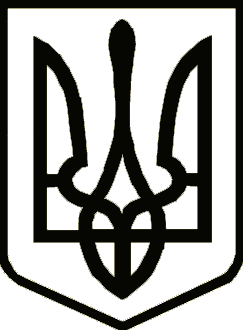 НОСІВСЬКА МІСЬКА РАДАВІДДІЛ ОСВІТИ, СІМ’Ї, МОЛОДІ ТА СПОРТУНАКазПро організацію та проведення заходів з питань безпекижиттєдіяльності учасників освітнього процесу на час літніх канікулНа виконання пункту 13 розділу V Положення про порядок проведення навчання і перевірки знань з питань охорони праці та безпеки життєдіяльності в закладах, установах, організаціях, підприємствах, що належать до сфери управління Міністерства освіти і науки України, затвердженого наказом Міністерства освіти і науки України від 18 квітня 2006 року № 304 (в редакції наказу Міністерства освіти і науки України від 22 листопада 2017 року №1514), зареєстрованого в Міністерстві юстиції України 14 грудня 2017 року за № 1512/31380, листа Міністерства освіти і науки України від 16 травня 2023 року № 1/6900-23 «Про організацію та проведення заходів з питань безпеки життєдіяльності учасників освітнього процесу на час літніх канікул», наказу Управління освіти і науки Чернігівської обласної державної адміністрації від 25 травня 2023 року № 115 «Про організацію та проведення заходів з питань безпеки життєдіяльності учасників освітнього  процесу на час літніх канікул»,  з урахуванням відкритої широкомасштабної збройної агресії російської федерації та з метою посилення контролю за збереженням життя й здоров’я вихованців, учнів, попередження надзвичайних ситуацій в закладах освіти                      н а к а з у ю:1. Керівникам закладів загальної середньої, позашкільної освіти:1) організувати проведення інструктажів із здобувачами освіти з питань безпеки життєдіяльності перед початком літніх канікул (зокрема з питань дій у випадку надзвичайних ситуацій, дій у разі оголошення про загрозу виникнення надзвичайної ситуації, у тому числі сигналу «Повітряна тривога», правил пожежної безпеки, електробезпеки, безпеки дорожнього руху, поведінки в громадських місцях, поводження з незнайомими людьми та предметами, користування громадським транспортом, попередження травмування на об’єктах залізничної інфраструктури, правилах поводження на річках і водоймах, профілактики шлунково-кишкових захворювань, тощо) за відповідними інструкціями з реєстрацією у відповідних журналах;2) провести роз’яснювальну роботу серед здобувачів освіти щодо правил поведінки в умовах підвищення температури повітря, попередження випадків перегрівання на сонці, порядку надання домедичної допомоги постраждалим внаслідок нещасних випадків;3) перевірити знання порядку дій у разі оголошення сигналу «Повітряна тривога», загальної інструкції з пожежної та техногенної безпеки у працівників охорони, вахтерів, чергових служб об’єктів; порядок здійснення контролю за додержанням протипожежного стану, огляду територій і приміщень, порядку знеструмлення електромережі та дій у разі виявлення пожежі або спрацювання засобів пожежної сигналізації й автоматичного пожежогасіння; 4) поінформувати учасників освітнього процесу та інших працівників прозаборони та ризики відвідування лісових масивів і територій, які можуть бути замінованими або наближені до районів бойових дій; довести рекомендації Державної служби України з надзвичайних ситуацій стосовно дій населення в умовах надзвичайних ситуацій воєнного характеру, в тому числі поводження з вибухонебезпечними та підозрілими предметами (https://docs.google.com/spreadsheets/d/1T71uqQmSgWcHN6prc7HrYN2q9UpMhOW7BZ9ic7rZGwg/edit?usp=sharing);5) утримувати наявні укриття фонду захисних споруд цивільного захисту в готовності до використання за призначенням-та у разі оголошення сигналу «Повітряна тривога» забезпечити розміщення здобувачів освіти та персоналу закладів освіти, які на момент оголошення сигналу «Повітряна тривога» перебувають у закладі, відповідно до затверджених алгоритмів (інструкцій);6) провести роз’яснювальну роботу з батьками, усиновлювачами та опікунами здобувачів освіти щодо попередження нещасних випадків під час літнього відпочинку;7) взяти до уваги, що всі заходи необхідно проводити з дотриманням правил безпеки життєдіяльності та охорони праці учасників освітнього процесу, зокрема пожежної безпеки, дій у разі оголошення сигналу «Повітряна тривога» тощо;8) питання щодо безпеки життєдіяльності учасників освітнього процесу під час літніх канікул тримати на постійному контролі.2. Відповідальність за виконання наказу покласти на директорів закладів загальної середньої та позашщкільної освіти І.Нечес, С.Дубовик, Л.Печерну, Н.Хоменко, О.Куїч, В.Вовкогон, В.Боженка, О.Ілляша, Н.Чорну, С.Трейтяк, М.Тертишника.3. Контроль за виконанням наказу залишаю за собою.Начальник                			                                    Наталія ТОНКОНОГ 30 травня2023 року   Носівка			                 №66